A. YÊU CẦU CẦN ĐẠT CỦA BÀI- Phát biểu và nắm vững được :- Khái niệm véc tơ, độ dài véc tơ- Khái niệm véc tơ cùng phương, véc tơ cùng hướng.Xác định được các vectơ cùng phương, cùng hướng;            - Khái niệm hai véc tơ bằng nhau, véc tơ - Không. Tìm được các vectơ bằng  nhau.           - Dựng được các vectơ cùng phương, cùng hướng hoặc bằng vectơ cho trước;- Biểu thị được một số đại lượng có hướng bằng véc tơ.B. MỤC TIÊU1. Năng lực- Năng lực hợp tác: Tổ chức nhóm học sinh hợp tác thực hiện các hoạt động.- Năng lực tự học, tự nghiên cứu: Học sinh tự giác tìm tòi, lĩnh hội kiến thức và phương pháp giải quyêt bài tập và các tình huống.- Năng lực giải quyết vấn đề: Học sinh biết cách huy động các kiến thức đã học để giải quyết các câu hỏi. Biết cách giải quyết các tình huống trong giờ học.- Năng lực sử dụng công nghệ thông tin: Học sinh biết sử dụng máy tính, mạng internet, các phần mềm hỗ trợ học tập để xử lý các yêu cầu bài học.- Năng lực thuyết trình, báo cáo: Học sinh có điều kiện phát huy khả năng báo cáo, khả năng thuyết trình trước tập thể.Phẩm chất:-  Có thế giới quan khoa học-  Chăm chỉ, trách nhiệm trong thực hiện các nhiệm vụ được giaoC. THIẾT BỊ DẠY HỌC VÀ HỌC LIỆU1. Thiết bị dạy học:Kế hoạch bài dạy, phiếu học tập, phấn, thước kẻ, máy chiếu, phần mềm Geogebra, GSP…2. Học liệu:     Học sinh hoàn thành phiếu học tập, bảng nhóm,…D. TIẾN TRÌNH DẠY HỌCHÌNH THÀNH KIẾN THỨC 4: VECTƠ-KHÔNGMục tiêu: HS nắm được khái niệm vectơ-không, kí hiệu và một số quy ước của vectơ-không.Sản phẩm: Khái niệm vectơ-không. Tổ chức hoạt động: Thảo luận cặp đôi, theo nhómHÌNH THÀNH KIẾN THỨC 5:  BIỂU THỊ MỘT SỐ ĐẠI LƯỢNG CÓ HƯỚNG BẰNG VECTƠMục tiêu: HS nắm biểu thị một số đại lượng có hướng bằng véc tơSản phẩm: Học sinh biểu thị được. Tổ chức hoạt động: Thảo luận cặp đôi, theo nhómHOẠT ĐỘNG 4: VẬN DỤNGMục tiêu: Vận dụng biểu thị đại lượng có hướng bằng vectơ trong thực tiễnSản phẩm: Kết quả làm bài của các nhómTổ chức hoạt động: Thảo luận cặp đôi, theo nhómKẾ HOẠCH BÀI DẠYTÊN BÀI: KHÁI NIỆM VÉC TƠMôn\Hoạt động giáo dục: Toán 10Thời gian: (2 tiết)Biểu hiện cụ thể của năng lực toán học thành phần gắn với bài họcNăng lực toán học thành phần Nhận dạng các đại lượng véc tơGiải quyết vấn đề toán họcNhận biết, phân biệt được các véc tơ cùng phương, cùng hướng, các véc tơ bằng nhau.Tư duy và lập luận toán học, Giao tiếp toán họcBiểu thị các đại lượng lực, vận tốc trong vật líTư duy và lập luận toán họcVận dụng được các khái niệm để giải các bài toán véc tơ đơn giảnMô hình hoá toán học, Giải quyết vấn đề toán họcHOẠT ĐỘNG 1: KHỞI ĐỘNGHOẠT ĐỘNG 1: KHỞI ĐỘNGHOẠT ĐỘNG 1: KHỞI ĐỘNGHOẠT ĐỘNG 1: KHỞI ĐỘNGHOẠT ĐỘNG 1: KHỞI ĐỘNGHoạt động 1. Đặt vấn đề Mục tiêu: Tạo tâm thế học tập cho học sinh, giúp các em ý thức được nhiệm vụ học tập, sự cần thiết phải tìm hiểu về các vấn đề đã nêu ra, từ đó gây được hứng thú với việc học bài mới.Sản phẩm: Câu trả lời của học sinhCách thức tổ chức: Học sinh làm việc cá nhânPhương tiện dạy học: Trình chiếu hình máy bay chuyển động trên đường băng. Biển chỉ dẫn trong công viênHoạt động 1. Đặt vấn đề Mục tiêu: Tạo tâm thế học tập cho học sinh, giúp các em ý thức được nhiệm vụ học tập, sự cần thiết phải tìm hiểu về các vấn đề đã nêu ra, từ đó gây được hứng thú với việc học bài mới.Sản phẩm: Câu trả lời của học sinhCách thức tổ chức: Học sinh làm việc cá nhânPhương tiện dạy học: Trình chiếu hình máy bay chuyển động trên đường băng. Biển chỉ dẫn trong công viênHoạt động 1. Đặt vấn đề Mục tiêu: Tạo tâm thế học tập cho học sinh, giúp các em ý thức được nhiệm vụ học tập, sự cần thiết phải tìm hiểu về các vấn đề đã nêu ra, từ đó gây được hứng thú với việc học bài mới.Sản phẩm: Câu trả lời của học sinhCách thức tổ chức: Học sinh làm việc cá nhânPhương tiện dạy học: Trình chiếu hình máy bay chuyển động trên đường băng. Biển chỉ dẫn trong công viênHoạt động 1. Đặt vấn đề Mục tiêu: Tạo tâm thế học tập cho học sinh, giúp các em ý thức được nhiệm vụ học tập, sự cần thiết phải tìm hiểu về các vấn đề đã nêu ra, từ đó gây được hứng thú với việc học bài mới.Sản phẩm: Câu trả lời của học sinhCách thức tổ chức: Học sinh làm việc cá nhânPhương tiện dạy học: Trình chiếu hình máy bay chuyển động trên đường băng. Biển chỉ dẫn trong công viênHoạt động 1. Đặt vấn đề Mục tiêu: Tạo tâm thế học tập cho học sinh, giúp các em ý thức được nhiệm vụ học tập, sự cần thiết phải tìm hiểu về các vấn đề đã nêu ra, từ đó gây được hứng thú với việc học bài mới.Sản phẩm: Câu trả lời của học sinhCách thức tổ chức: Học sinh làm việc cá nhânPhương tiện dạy học: Trình chiếu hình máy bay chuyển động trên đường băng. Biển chỉ dẫn trong công viênThời gianTiến trình nội dungVai trò của GVNhiệm vụ của HSThời gianTiến trình nội dungVai trò của GVNhiệm vụ của HS03 phútHãy quan sát các hình sau và trả lời câu hỏi:Mũi tên xuất phát từ A đến B cho biết điều gì?Trình chiếu hình ảnh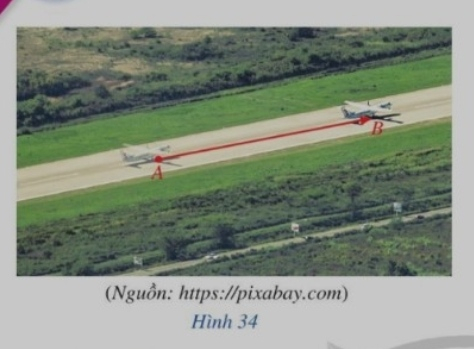 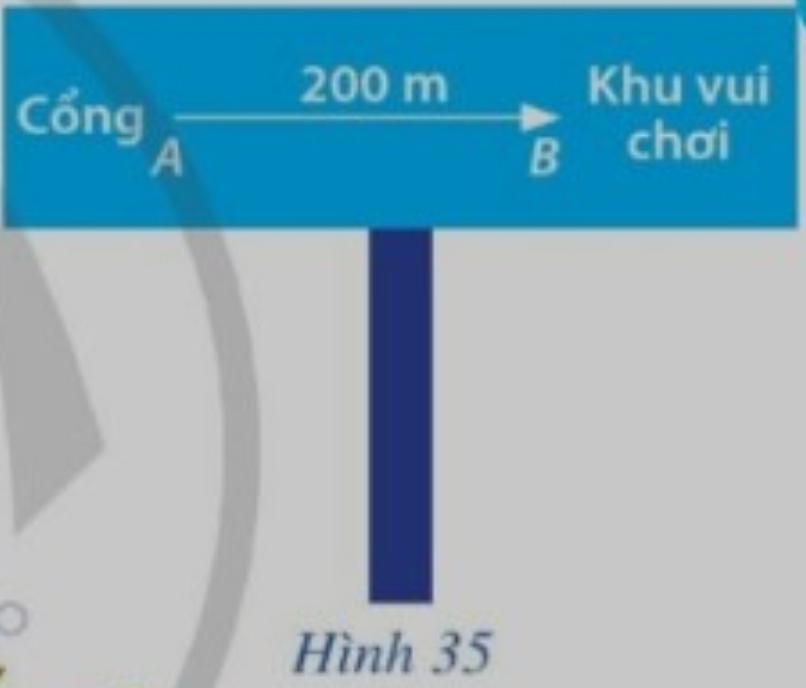 - HS quan sát.- HS tìm câu trả lời Mong đợi: Kích thích sự tò mò của HS tìm hiểu về 1 đại lượng có hướngHOẠT ĐỘNG 2: HÌNH THÀNH KIẾN THỨC MỚIHOẠT ĐỘNG 2: HÌNH THÀNH KIẾN THỨC MỚIHOẠT ĐỘNG 2: HÌNH THÀNH KIẾN THỨC MỚIHOẠT ĐỘNG 2: HÌNH THÀNH KIẾN THỨC MỚIHÌNH THÀNH KIẾN THỨC 1 : KHÁI NIỆM VÉC TƠHÌNH THÀNH KIẾN THỨC 1 : KHÁI NIỆM VÉC TƠHÌNH THÀNH KIẾN THỨC 1 : KHÁI NIỆM VÉC TƠHÌNH THÀNH KIẾN THỨC 1 : KHÁI NIỆM VÉC TƠHoạt động : Khái niệm véc tơMục tiêu: Học sinh nhận biết được đại lượng có hướng là véc tơ, khái niệm giá của véc tơ, độ dài véc tơ.Sản phẩm: Véc tơ là đoạn thẳng có hướng. Tổ chức thực hiện: Học sinh thảo luận cặp đôiHoạt động : Khái niệm véc tơMục tiêu: Học sinh nhận biết được đại lượng có hướng là véc tơ, khái niệm giá của véc tơ, độ dài véc tơ.Sản phẩm: Véc tơ là đoạn thẳng có hướng. Tổ chức thực hiện: Học sinh thảo luận cặp đôiHoạt động : Khái niệm véc tơMục tiêu: Học sinh nhận biết được đại lượng có hướng là véc tơ, khái niệm giá của véc tơ, độ dài véc tơ.Sản phẩm: Véc tơ là đoạn thẳng có hướng. Tổ chức thực hiện: Học sinh thảo luận cặp đôiHoạt động : Khái niệm véc tơMục tiêu: Học sinh nhận biết được đại lượng có hướng là véc tơ, khái niệm giá của véc tơ, độ dài véc tơ.Sản phẩm: Véc tơ là đoạn thẳng có hướng. Tổ chức thực hiện: Học sinh thảo luận cặp đôiThời gianTiến trình nội dungVai trò của GVNhiệm vụ của HSThời gianTiến trình nội dungVai trò của GVNhiệm vụ của HS10 phútI. KHÁI NIỆM VÉC TƠ-Véc tơ là một đoạn thẳng có hướng-Đường thẳng đi qua điểm đầu và điểm cuối của véc tơ được gọi là giá của véc tơ đó.- Độ dài đoạn thẳng AB được gọi là độ dài của véc tơ ABH1?: Hình ảnh mũi tên trên hình vẽ cho biết thông tin gì?H2?: Véc tơ khác đoạn thẳng ở chỗ nào?Cách kí hiệu véc tơH3?: Với hai điểm A, B xác định được bao nhiêu véc tơ?H4?: Cho tam giác ABC xác định các véc tơ tạo bởi các đỉnh của tam giác?H5? Giá của véc tơ là gì?H6? Thế nào là độ dài véc tơ?AD: Tính độ dài của các véc tơ biết rằng độ dài cạnh các ô vuông bằng 1 cm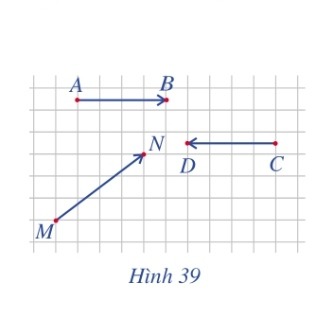 * Trên cơ sở câu trả lời của học sinh, giáo viên chuẩn hóa kiến thức và lời giải- Tìm câu trả lời- HS làm việc cặp đôi theo bàn.-Mong đợi: HS thấy đượcA là điểm đầu, B là điểm cuối sẽ xác định được 1 véc tơ , từ đó hiểu được véc tơ là đại lượng có hướngA                                  B      Kí hiệu: (A: Điểm đầu; B: Điểm cuối)Hoặc:  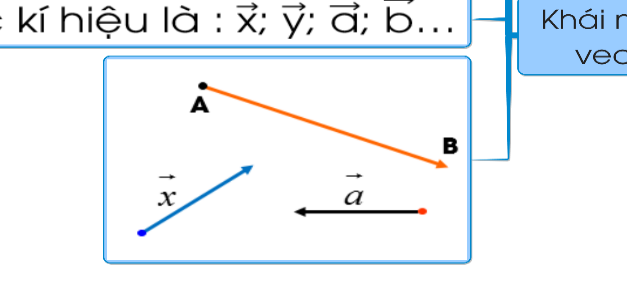 Mong đợi+ Hai véc tơ   và + 6 véc tơ Tổng quát: Nếu có n điểm phân biệt thì có n(n-1) véc tơ tạo thành từ n điểm đó.HS thảo luận cặp đôi đưa ra câu trả lờiHÌNH THÀNH KIẾN THỨC 2.   II.  VÉC TƠ CÙNG PHƯƠNG, VÉC TƠ CÙNG HƯỚNGMục tiêu:  phát biểu và xác định được véc tơ cùng phương, véc tơ cùng hướngSản phẩm: Hình thành được khái niệm véc tơ cùng phương, cùng hướng. Chỉ được các véc tơ cùng phương, cùng hướng trong bài toán cụ thểTổ chức thực hiện:  Học sinh làm việc theo nhóm (6-7 học sinh)HÌNH THÀNH KIẾN THỨC 2.   II.  VÉC TƠ CÙNG PHƯƠNG, VÉC TƠ CÙNG HƯỚNGMục tiêu:  phát biểu và xác định được véc tơ cùng phương, véc tơ cùng hướngSản phẩm: Hình thành được khái niệm véc tơ cùng phương, cùng hướng. Chỉ được các véc tơ cùng phương, cùng hướng trong bài toán cụ thểTổ chức thực hiện:  Học sinh làm việc theo nhóm (6-7 học sinh)HÌNH THÀNH KIẾN THỨC 2.   II.  VÉC TƠ CÙNG PHƯƠNG, VÉC TƠ CÙNG HƯỚNGMục tiêu:  phát biểu và xác định được véc tơ cùng phương, véc tơ cùng hướngSản phẩm: Hình thành được khái niệm véc tơ cùng phương, cùng hướng. Chỉ được các véc tơ cùng phương, cùng hướng trong bài toán cụ thểTổ chức thực hiện:  Học sinh làm việc theo nhóm (6-7 học sinh)HÌNH THÀNH KIẾN THỨC 2.   II.  VÉC TƠ CÙNG PHƯƠNG, VÉC TƠ CÙNG HƯỚNGMục tiêu:  phát biểu và xác định được véc tơ cùng phương, véc tơ cùng hướngSản phẩm: Hình thành được khái niệm véc tơ cùng phương, cùng hướng. Chỉ được các véc tơ cùng phương, cùng hướng trong bài toán cụ thểTổ chức thực hiện:  Học sinh làm việc theo nhóm (6-7 học sinh)Thời gianTiến trình nội dungVai trò của GVNhiệm vụ của HSThời gianTiến trình nội dungVai trò của GVNhiệm vụ của HS12 phútII. VÉC TƠ CÙNG PHƯƠNG, VÉC TƠ CÙNG HƯỚNG.ĐN: Hai véc tơ được gọi là cùng phương nếu giá của chúng song song hoặc trùng nhau.Nhận xét: Nếu hai véc tơ cùng phương thì chúng cùng hướng hoặc ngược hướng.*  Giáo viên chia lớp thành 6 nhóm và chuyển giao nhiệm vụ bằng phiếu học tập:Nhóm 1,2+ Hãy nhận xét về vị trí tương đối của các giá của các cặp vectơ sau:  và ;  và ;  và . 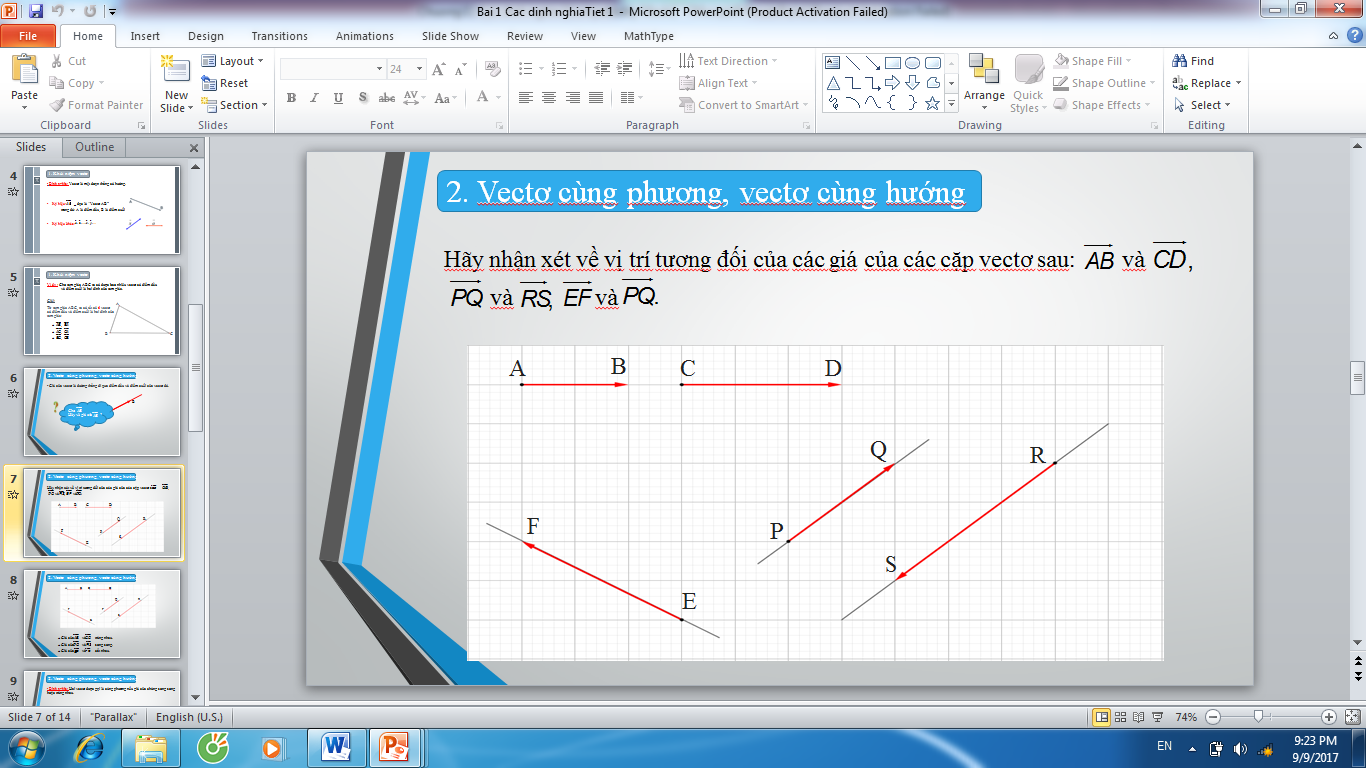 Nhóm 3,4+ Hãy chỉ ra các cặp véc tơ cùng hướng và ngược hướng với nhau. GV: chốt kiến thứcNhóm 5,6Cho hình bình hành , tâm . Gọi  lần lượt là trung điểm của  và . Hãy kể tên:+ 5 vectơ cùng phương với + 4 vectơ ngược hướng với + Các vectơ cùng hướng với - Tìm câu trả lời- HS làm việc theo nhóm lần lượt giải quyết các câu hỏi.Mong đợi:Nhóm 1,2,3,4 trình bày trước- Các nhóm trả lời được chính xác câu hỏi của giáo viên.- Nhận xét cho nhau về kết quả của bài làm.- Từ kết quả của nhóm 1,2,3,4. Các nhóm tự phát biểu được khái niệm hai véc tơ cùng phương, hai véc tơ cùng hướng, ngược hướng.- - Sản phẩm mong đợiNhóm 1,2+ Giá của  và là trùng nhau.+Giá của  và là song song+ Giá của và cắt nhauNhóm 3,4Cặp véc tơ cùng hướng  và Cặp véc tơ ngược hướng  và HS tự phát biểu  kiến thức thu đượcNhóm 5,6 viết được chính xác:+ 5 vectơ cùng phương với :,+4 vectơ ngược hướng với : , + Các vectơ cùng hướng với  :HÌNH THÀNH KIẾN THỨC 3: HAI VECTƠ BẰNG NHAUHoạt động 3.1: Nhận dạng hai vecto bằng nhauMục tiêu: HS nhận biết và xác định được hau vectơ bằng nhau.Sản phẩm: Bảng phụ thể hiện các cặp vectơ bằng nhau.Tổ chức thực hiện:  Hoạt động cặp đôiHÌNH THÀNH KIẾN THỨC 3: HAI VECTƠ BẰNG NHAUHoạt động 3.1: Nhận dạng hai vecto bằng nhauMục tiêu: HS nhận biết và xác định được hau vectơ bằng nhau.Sản phẩm: Bảng phụ thể hiện các cặp vectơ bằng nhau.Tổ chức thực hiện:  Hoạt động cặp đôiHÌNH THÀNH KIẾN THỨC 3: HAI VECTƠ BẰNG NHAUHoạt động 3.1: Nhận dạng hai vecto bằng nhauMục tiêu: HS nhận biết và xác định được hau vectơ bằng nhau.Sản phẩm: Bảng phụ thể hiện các cặp vectơ bằng nhau.Tổ chức thực hiện:  Hoạt động cặp đôiHÌNH THÀNH KIẾN THỨC 3: HAI VECTƠ BẰNG NHAUHoạt động 3.1: Nhận dạng hai vecto bằng nhauMục tiêu: HS nhận biết và xác định được hau vectơ bằng nhau.Sản phẩm: Bảng phụ thể hiện các cặp vectơ bằng nhau.Tổ chức thực hiện:  Hoạt động cặp đôiThời gianTiến trình nội dungVai trò của GVNhiệm vụ của HSThời gianTiến trình nội dungVai trò của GVNhiệm vụ của HS10 phútIII. HAI VECTƠ BẰNG NHAUĐịnh nghĩa: Hai vectơ ,  bằng nhau nếu chúng cùng hướng và cùng độ dài, kí hiệu:.Nhận xét:+ Hai vectơ ,  bằng nhau nếu chúng cùng hướng và cùng độ dài, kí hiệu:.+ Với vectơ  và điểm O cho trước, ta luôn tìm được duy nhất điểm A sao cho =      GV hướng dẫn HS tiếp cận vấn đề thông qua câu hỏi:?4: Quan sát hai vectơ  ở hình 43 (Bảng phụ).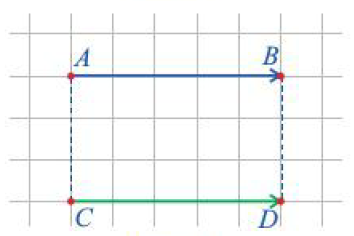 ?4.1: Nhận xét về phương về hướng của hai vectơ đó.?4.2: So sánh độ dài của hai vectơ đó.GV đưa ra nhận xét thứ nhất.GV đưa ra câu hỏi:Với vectơ  và điểm O cho trước, ta tìm được bao nhiêu điểm A sao cho =?  HS hợp tác, nắm kiến thức.HS hoạt động cá nhân trả lời: xác định được duy nhất điểm A.Hoạt động 3.2: Luyện tập: Nhận dạng hai vectơ bằng nhauMục tiêu: HS xác định thành thạo vectơ bằng một vectơ cho trước.Sản phẩm: Kết quả bài làm các nhómTổ chức thực hiện: Hoạt động thảo luận nhómHoạt động 3.2: Luyện tập: Nhận dạng hai vectơ bằng nhauMục tiêu: HS xác định thành thạo vectơ bằng một vectơ cho trước.Sản phẩm: Kết quả bài làm các nhómTổ chức thực hiện: Hoạt động thảo luận nhómHoạt động 3.2: Luyện tập: Nhận dạng hai vectơ bằng nhauMục tiêu: HS xác định thành thạo vectơ bằng một vectơ cho trước.Sản phẩm: Kết quả bài làm các nhómTổ chức thực hiện: Hoạt động thảo luận nhómHoạt động 3.2: Luyện tập: Nhận dạng hai vectơ bằng nhauMục tiêu: HS xác định thành thạo vectơ bằng một vectơ cho trước.Sản phẩm: Kết quả bài làm các nhómTổ chức thực hiện: Hoạt động thảo luận nhóm10 phútCho hình bình hành ABCD hình 44: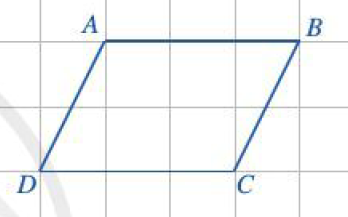 Vectơ nào bằng vectơ ?Vectơ nào bằng vectơ ?2. Cho  . Vẽ điểm D thõa mãn . Tứ giác  là hình gì?Giáo viên chuyển giao nhiệm vụ và yêu cầu học sinh thực hiện thảo luận theo nhóm:Nhóm 1: Câu a)Nhóm 2: Câu b)Nhóm 3,4: Câu 2.- Học sinh thảo luận theo nhóm trình bày kết quả học tập vào bảng phụ.- Sản phẩm mong đợi:Nhóm 1: Nhóm 2:  Nhóm 3: Xác định được điểm D và chứng minh được  là hình bình hành.Thời gianTiến trình nội dungVai trò của giáo viênNhiệm vụ của học sinh7 phútIV.VECTƠ – KHÔNG+ Vectơ - không là vectơ có điểm đầu và điểm cuối trùng nhau. Kí hiệu là:  + Vectơ  cùng phương, cùng hướng với mọi vectơ.+ Độ dài của vectơ   : + Khi đó ta có:  = ==… với mọi A, B…Nhận xét : Hai điểm A, B trùng nhau khi và chỉ khi .GV hướng dẫn HS tiếp cận vấn đề thông qua câu hỏi:?5. Cho 2 điểm A, B phân biệt. Có thể lập được bao nhiêu vectơ có điểm đầu và điểm cuối khác nhau? ?6. Cho điểm A. Có thể lập được được bao nhiêu vectơ có điểm A vừa là điểm đầu và điểm cuối?+)Hình thành kiến thứcGV giới thiệu các khái niệm  vectơ – không và các qui ước về vectơ– không.- Học sinh tiếp nhận, thực hiện thảo luận cặp đôi và kết luận.Kết quả mong đợi:?5. Có thể lập được hai vectơ khác nhau đó là: .?6. Lập được một vectơ đó là: .Thời gianTiến trình nội dungVai trò của giáo viênNhiệm vụ của học sinh7 phútV. BIỂU THỊ MỘT SỐ ĐẠI LƯỢNG CÓ HƯỚNG BẰNG VECTƠTrong vật lí, một số đại lượng như: lực, vận tốc, ... là đại lượng có hướng. Người ta dùng vectơ để biểu thị các đại lượng có hướng đó, chẳng hạn: Một lực  tác động lên xe một điểm A; lực  có phương nằm ngang, hướng từ trái sang phải và cường độ là . Ta biểu thị lực  bằng vectơ  như ở Hình 45Ví dụ 5: Khi treo ba vật lên thanh bằng những đoạn dây mảnh, không dãn, khối lượng không đáng kể, mỗi vật sẽ tác động lên thanh treo một lực( bằng trọng lượng của vật) như ở Hình 46. 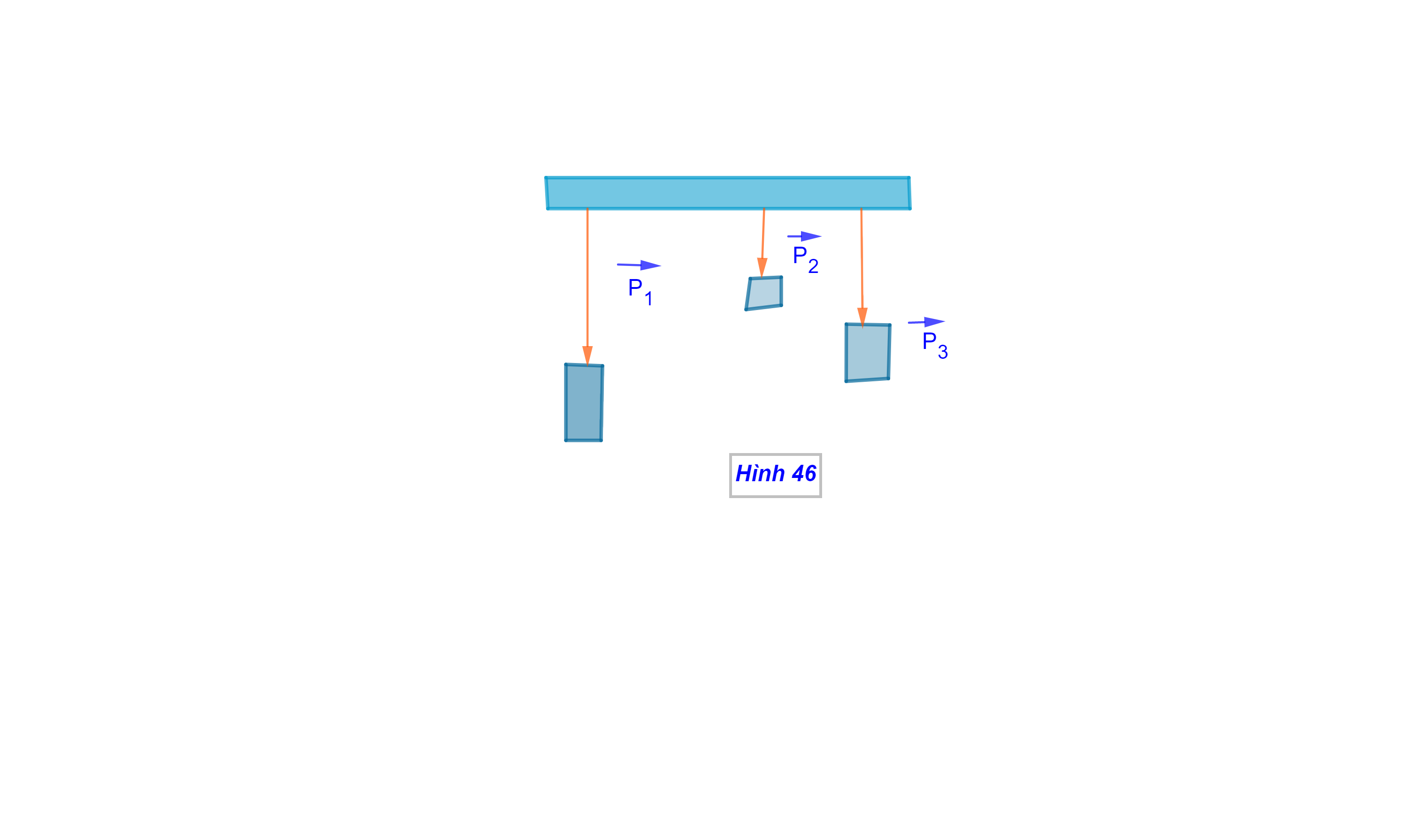 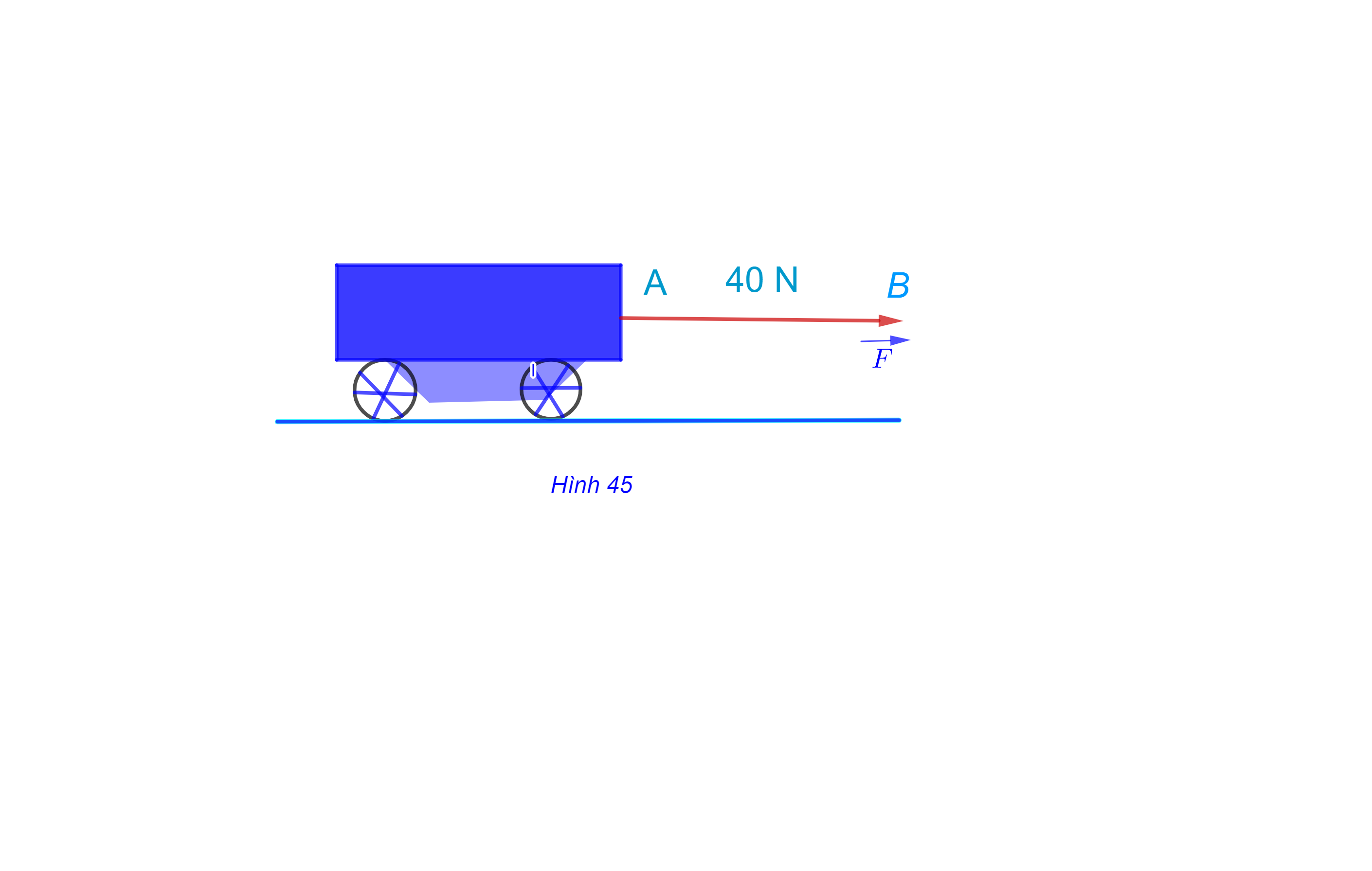 Nhận xét gì về dặc điểm phương, hướng của ba vec tơ biểu thị ba lực tác động lên thanh treo nói trên?- Học sinh tiếp nhận, thực hiện thảo luận cặp đôi và kết luận.Kết quả mong đợi:Ba vectơ  biểu thị ba lực tác động lên thanh treo là có cùng hướng.HOẠT ĐỘNG 3:  LUYỆN TẬP Giải bài tập sách giáo khóaMục tiêu: Giải được bài tập sách giáo khoaSản phẩm: Kết quả bài làm các nhómTổ chức thực hiện: Hoạt động thảo luận nhómHOẠT ĐỘNG 3:  LUYỆN TẬP Giải bài tập sách giáo khóaMục tiêu: Giải được bài tập sách giáo khoaSản phẩm: Kết quả bài làm các nhómTổ chức thực hiện: Hoạt động thảo luận nhómHOẠT ĐỘNG 3:  LUYỆN TẬP Giải bài tập sách giáo khóaMục tiêu: Giải được bài tập sách giáo khoaSản phẩm: Kết quả bài làm các nhómTổ chức thực hiện: Hoạt động thảo luận nhómHOẠT ĐỘNG 3:  LUYỆN TẬP Giải bài tập sách giáo khóaMục tiêu: Giải được bài tập sách giáo khoaSản phẩm: Kết quả bài làm các nhómTổ chức thực hiện: Hoạt động thảo luận nhómThời gianTiến trình nội dungVai trò của giáo viênNhiệm vụ của học sinh7 phútBài 1. Cho  là ba điểm thẳng hàng,  nằm giữa  và  Viết các cặp vectơ cùng hướng, ngược hướng trong những vec tơ sau:Giáo viên chuyển giao nhiệm vụ và yêu cầu học sinh thực hiện thảo luận theo nhóm theo thứ tự câu:Nhóm 1: Nêu các cặp vectơ cùng hướng ?Nêu các cặp vectơ ngược hướng ?- Học sinh thảo luận theo nhóm trình bày kết quả học tập vào bảng phụ.- Sản phẩm mong đợi:Nhóm 1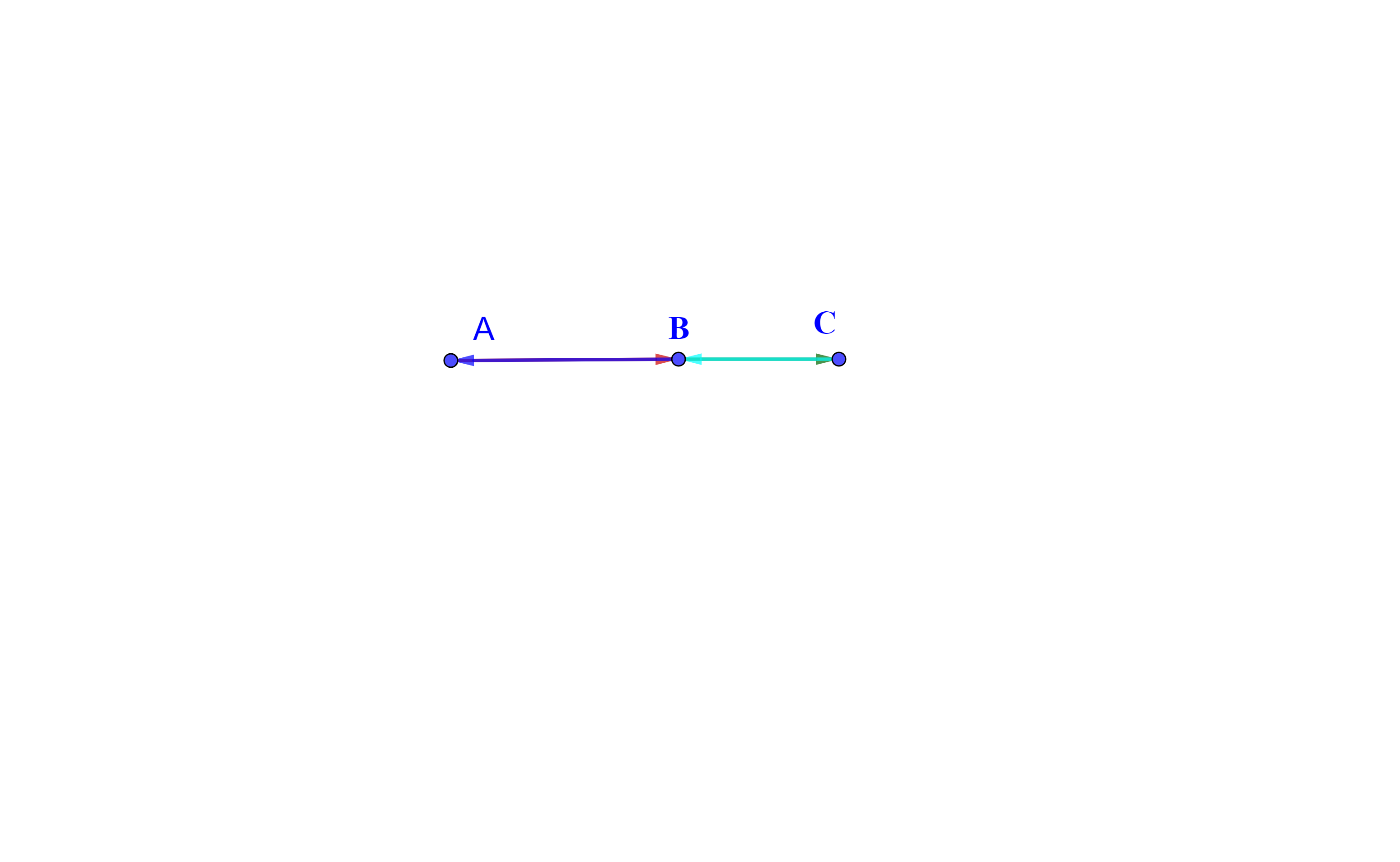 Do các vectơ đều nằm trên đường thẳng AB nên các vectơ này đều cùng phương với nhau.Dễ thấy:Các vectơ  cùng hướng( trừ trái sang phải)Các vectơ  cùng hướng( trừ phải sang trái)Do đó, các cặp vectơ cùng hướng là: và ;  và ;và ; và ;  và ;  và Các cặp vectơ ngược hướng là: và ;  và ;  và ; và ;  và ;  và ; và ;  và ;  và .7 phútBài 2. Cho đoạn thẳng  có trung điểm làa) Viết các vectơ khác vectơ – không có điểm đầu và điểm cuối là một trong ba điểm b) Vectơ nào bằng  ? Bằng   ?Nhóm 2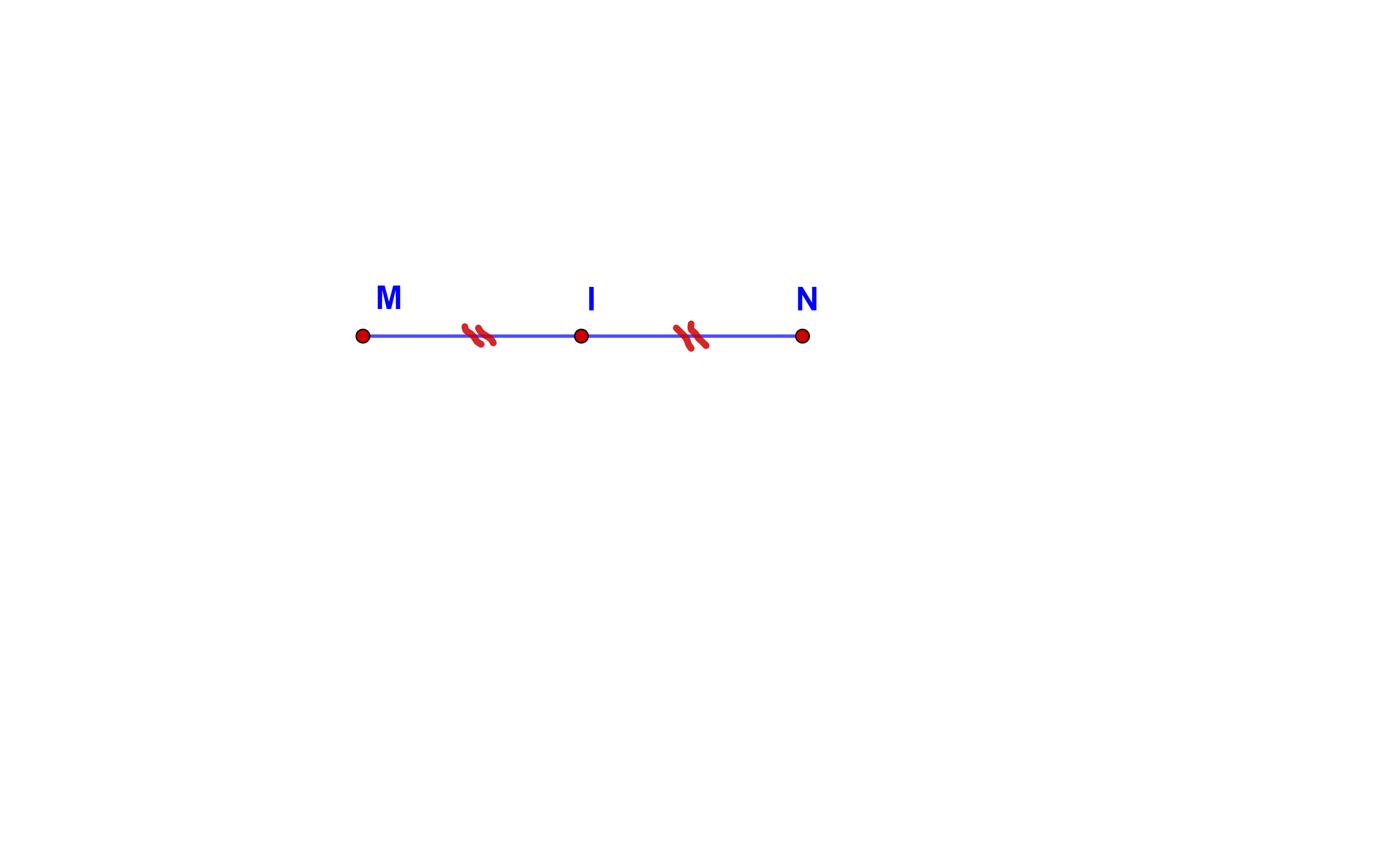 - Học sinh thảo luận theo nhóm trình bày kết quả học tập vào bảng phụ.- Sản phẩm mong đợi:Nhóm 2a) Các vectơ đó là:  b) Dễ thấy:+) Vectơ cùng hướng với vectơ  Hơn nữa:+) Vectơ cùng hướng với vectơ  Hơn nữa:Vậy  và .7 phútBài 3. Cho hình thang  có hai đáy là  và . Tìm vectơ :a) Cùng hướng với b) Ngược hướng với Nhóm 3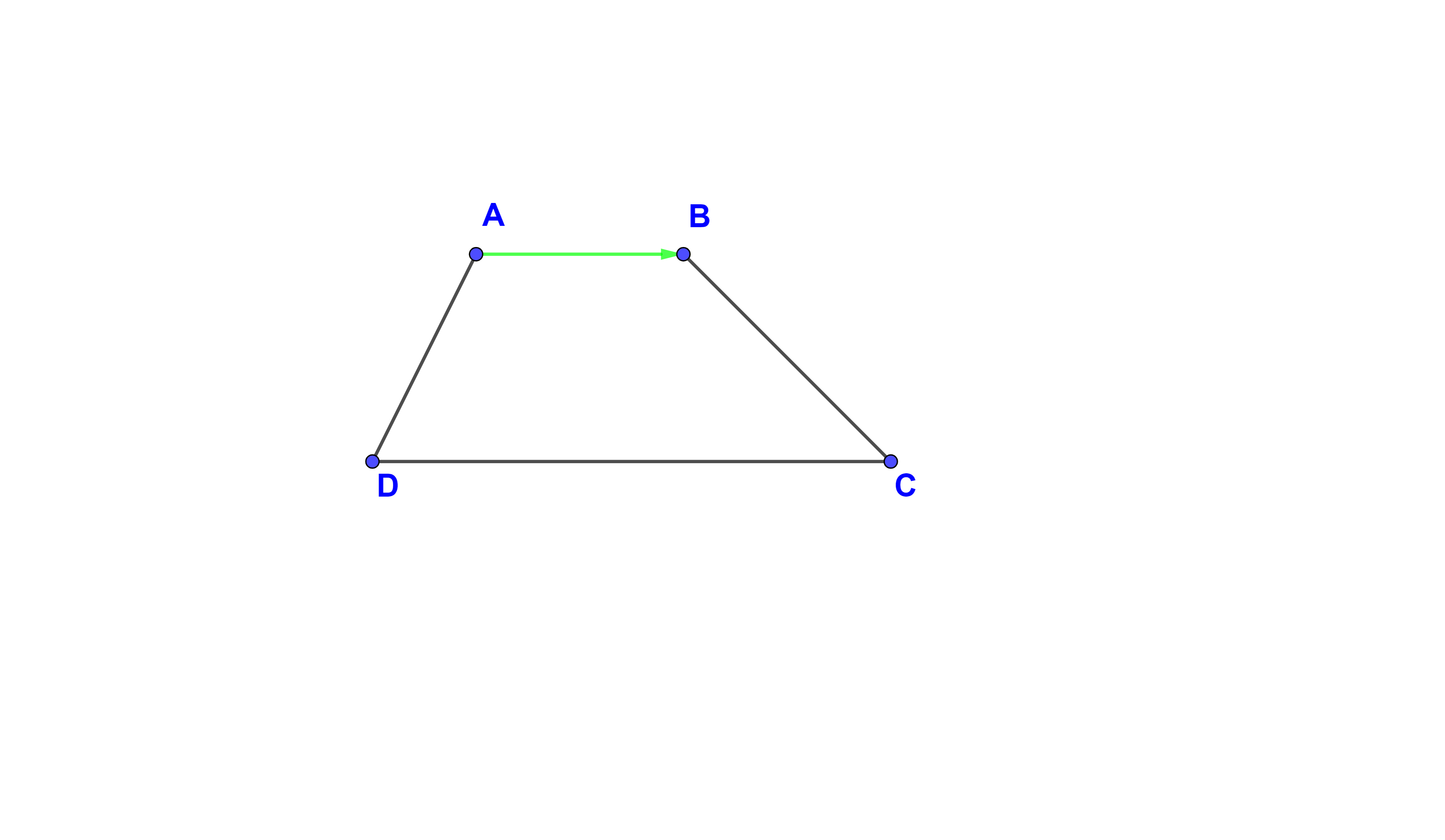 - Học sinh thảo luận theo nhóm trình bày kết quả học tập vào bảng phụ.- Sản phẩm mong đợi:Nhóm 3Giá của vectơ  là đường thẳng .Các vectơ cùng phương với vectơ  là:  và a) Vectơ cùng hướng với b) Vectơ ngược hướng với 7 phútBài 4. Cho hình vuông  có độ dài cạnh bằng . Tính độ dài của các vectơ .Nhóm 4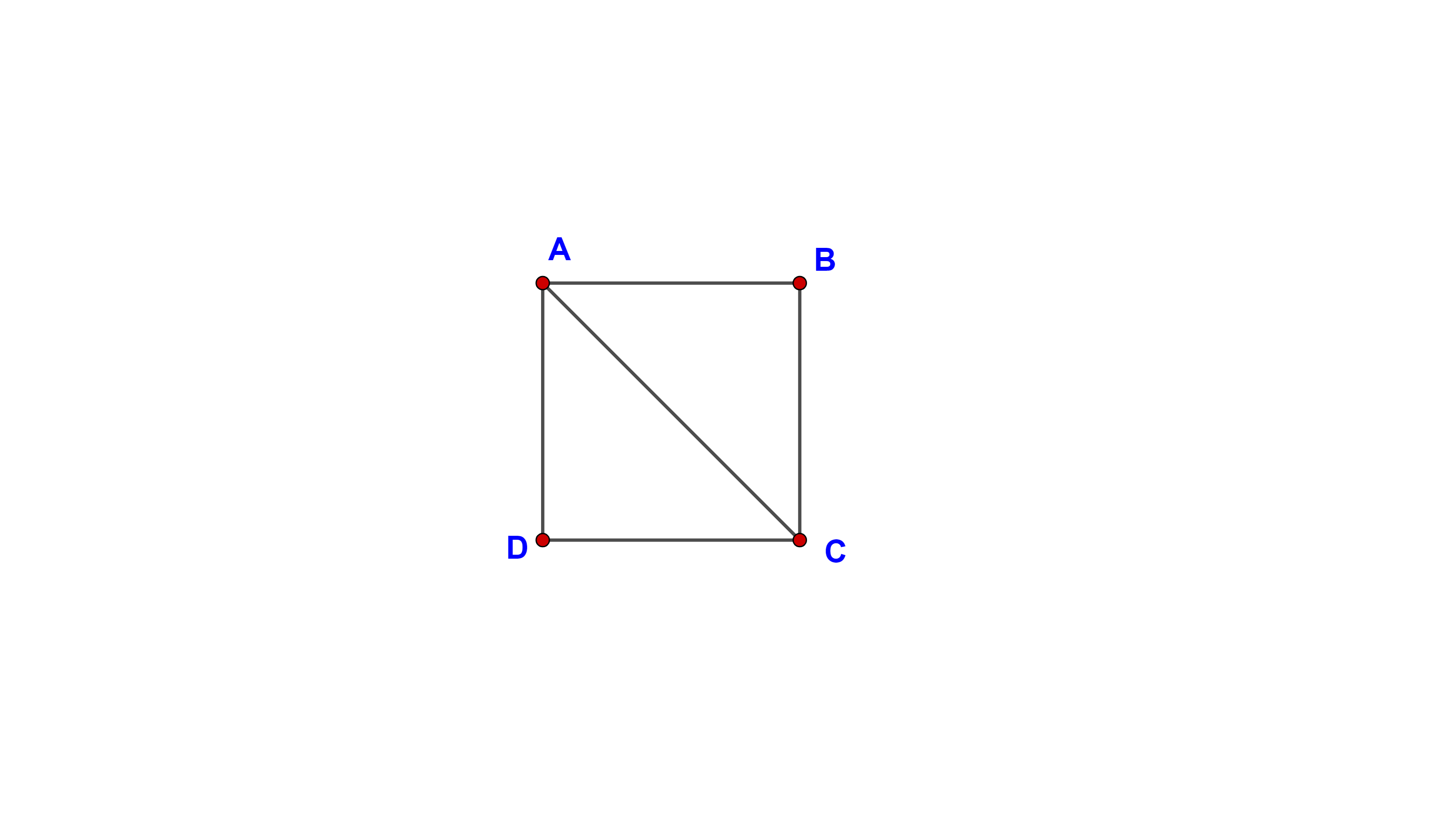 - Học sinh thảo luận theo nhóm trình bày kết quả học tập vào bảng phụ.- Sản phẩm mong đợi:Nhóm 4Ta có:  và Mà Thời gianTiến trình nội dungVai trò của giáo viênNhiệm vụ của học sinh10 phútBài 5Quan sát ròng rọc hoạt động khi dùng lực để kéo một đầu của ròng rọc. Chuyển động của các đoạn dây được mô tả bằng các vectơ  ( hình 47)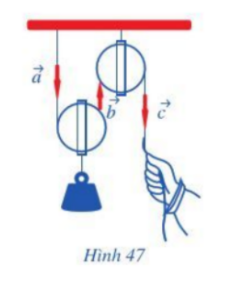 a) Hãy chỉ ra các cặp vectơ cùng phương.b) Trong các cặp vectơ đó, cho biết chúng cùng hướng hay ngược hướng.- GV hướng dẫn học sinh tiếp cận vấn đề và giao nhiệm vụ:Trở lại tình huống mở đầu, - Giáo viên nêu vấn đề bài toán , chuyển giao nhiệm vụ và yêu cầu học sinh thảo luận theo nhóm.- GV tổ chức báo cáo sản phẩm các nhóm học tập và kết luận: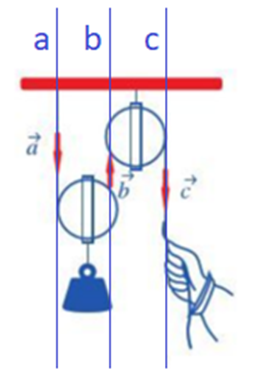 - Học sinh tiếp nhận và thực hiện thảo luận cặp đôi và kết luận:- Kết quả mong đợi:Gọi  là các đường thẳng lần lượt chứa các vectơ . Khi đó:  lần lượt là giá của các vectơ .a) Dễ thấy:   Ba vectơ  cùng phương với nhau.Vậy các cặp vectơ cùng phương là:  và   và  và .b) Quan sát ba vectơ, ta thấy: vectơ   và  cùng hướng xuống còn vectơ  hướng lên trên.Vậy vectơ   và  cùng hướng, vectơ   và  ngược hướng, vectơ   và  ngược hướng.